О внесении изменений в постановление администрации муниципального образования Соль-Илецкий городской округ Оренбургской области от 29.07.2016 № 2282-п «Об образовании избирательных участков для проведения выборов (референдумов) на территории муниципального образования Соль-Илецкий городской округ Оренбургской области»В соответствии с Федеральным законом от 12.06.2002 № 67-ФЗ «Об основных гарантиях избирательных прав и права на участие в референдуме граждан Российской Федерации», по согласованию с территориальной избирательной комиссией Соль-Илецкого городского округа постановляю:1. Внести в постановление администрации муниципального образования Соль-Илецкий городской округ Оренбургской области от 29.07.2016 № 2282-п «Об образовании избирательных участков для проведения выборов (референдумов) на территории муниципального образования Соль-Илецкий городской округ Оренбургской области» следующие изменения:1.1. В приложении к постановлению избирательный участок № 1590 изложить в новой редакции:«Избирательный участок № 1590Центр избирательного участка – здание МОБУ «Ащебутакская средняя общеобразовательная школа» Соль-Илецкого городского округа Оренбургской области.В состав избирательного участка входит село Ащебутак:ул. Центральнаяул. Школьнаяул. Зелёнаяул. РечнаяМестонахождение участковой избирательной комиссии: 461511, Оренбургская область, Соль-Илецкий район, с. Ащебутак, ул. Зеленая, д. 36, телефон 37-3-89.».1.2. В приложении к постановлению избирательный участок № 1615 изложить в новой редакции:«Избирательный участок № 1615Центр избирательного участка – здание муниципального бюджетного учреждения культуры «Центр культурного развития» муниципального образования Соль-Илецкий городской округ Оренбургской области.В состав избирательного участка входят:ул. Вокзальная с № 2 по № 20 и с № 1 по № 41;ул. Герасимовская с № 1 по № 43 и с № 2 по № 30; ул. Илецкая с № 1 по № 11 и с № 2 по № 28; ул. Красноармейская с № 1 по № 7; ул. Матросова с № 16 по № 32 и с № 17 по № 31; ул. Московская с № 1 по № 49 и с № 2 по № 12; ул. Овражная с № 56 по № 84 и с № 35 по № 53; ул. Орская с № 1 по № 11 и с № 2 по № 6; ул. Парижских Коммунаров с № 1 по № 41 и с № 2 по № 32;ул. Персиянова с № 46 по № 86 и с № 87 по № 133; ул. Победы с № 1 по № 17/2 и с № 2 по № 14;ул. Пушкина с № 56 по № 74 и с № 63 по № 107;ул. Саратовская с № 1 по № 17 и с № 2 по № 10; ул. Советская с № 55 по № 87; ул. Победы – 5 с № 1 по № 31 и с № 2 по № 30. Местонахождение участковой избирательной комиссии: 461500, Оренбургская область, Соль-Илецкий городской округ, г. Соль-Илецк, ул. Персиянова, 40/1, телефон 2-20-66.».2. Контроль за исполнением настоящего постановления возложить на заместителя главы администрации городского округа – руководителя аппарата В.М. Немича.3. Настоящее постановление вступает в силу после его официального опубликования (обнародования).Разослано: в прокуратуру Соль-Илецкого района, в дело, в территориальную избирательную комиссию Соль-Илецкого городского округа.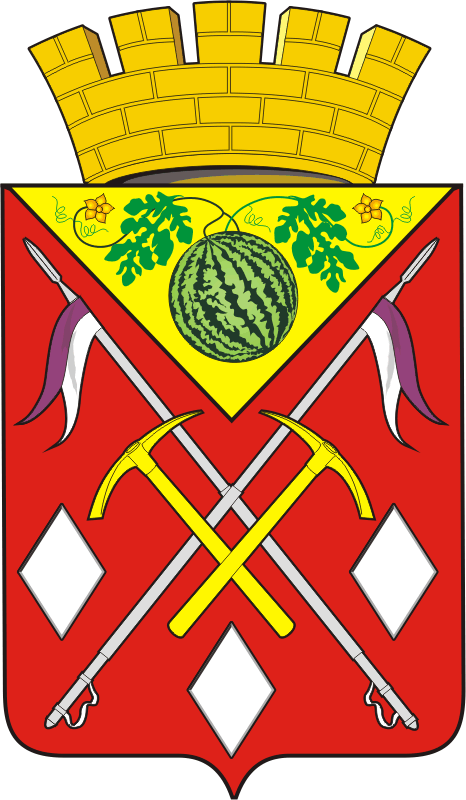 АДМИНИСТРАЦИЯМУНИЦИПАЛЬНОГООБРАЗОВАНИЯСОЛЬ-ИЛЕЦКИЙГОРОДСКОЙ ОКРУГОРЕНБУРГСКОЙ ОБЛАСТИПОСТАНОВЛЕНИЕ05.03.2020 № 414-пГлава муниципального образования Соль-Илецкий городской округА.А. КузьминВерноВедущий специалист организационного отделаЕ.В. Телушкина